ПриложениеТонкий лёд на водоёмах – зона повышенного риска. Правила безопасности.Лёд в период с ноября по декабрь, то есть до наступления устойчивых морозов, непрочен. С образованием первого льда люди начинают выходить на водоём: кто порыбачить, кто перебраться на другую сторону, но нельзя забывать о смертельной опасности, которую таят в себе только что замерзшие воды. Как правило, водоемы замерзают неравномерно - по частям: сначала у берега, на мелководье (в защищенных от ветра заливах), а затем уже на середине. На озерах и прудах лёд появляется раньше, чем на реках, где течение задерживает образование льда. Даже на одном и том же водоеме можно встретить чередование льдов, которые при одинаковой толщине обладают различной прочностью и грузоподъемностью.Поэтому первый лед очень коварен. Он кажется прочным, а на самом деле он тонкий, слабый и не выдержит тяжести не только взрослого человека, но и ребенка. Стоит сделать шаг, как вы тут же  можете провалиться в ледяную воду, выбраться из которой в утепленной осенне-зимней одежде непросто: во-первых, нужно удержаться на плаву и, во-вторых - выбраться, учитывая, что опираясь руками о край, лёд начинает обламываться.Привести к смерти человека, провалившегося в ледяную воду, может переохлаждение; своеобразный «холодовый шок», развивающийся за первые 5-15 минут после погружения в воду; нарушение функции дыхания; быстрая потеря тактильной чувствительности. Поэтому очень важно быстро спасти человека: вытащить его из полыньи и оказать первую помощьЧтобы не допустить трагедии:- рыбакам, которым не терпится пустить в ход свои зимние снасти,  в период ледостава необходимо воздержаться от выхода  на тонкий неокрепший лед;-  родителям - разъяснить  своим детям опасность тонкого льда и не допускать их пребывание на водоёме;- никогда не выходить на лёд в темное время суток и при плохой видимости (если есть туман, снегопад, дождь); - не стоит выходить на первый лёд в одиночку, желательно это делать вдвоем или втроем, причем передвигаться по льду следует на расстоянии 3-5 метров друг от друга;- не проверять на прочность лёд ударом ноги (если после первого сильного удара поленом или лыжной палкой покажется хоть немного воды, это означает, что лед тонкий, по нему ходить нельзя). В этом случае следует немедленно отойти по своему же следу к берегу, скользящими шагами, не отрывая ног ото льда и расставив их на ширину плеч, чтобы нагрузка распределялась на большую площадь. Точно так же поступают при потрескивании льда и образовании в нем трещин;- не подходить  к промоинам и кустарникам, вмерзшим в лёд. Возле затопленных деревьев, остатков растительности и подмываемых берегов лед значительно тоньше.Правила поведения на тонком льду.Минимальная толщина льда должна составлять 5-7 см, причем лёд должен быть чистым и прозрачным, если же он имеет молочный или мутный цвет, то лучше отказаться от выхода на лёд в таких местах;Отправляясь на рыбалку необходимо иметь прочную веревку длиной 25 метров (которая должна находиться в легкодоступном месте) и средства для самоспасения: если рыбалка одиночная, то на помощь придут «спасалки». Они представляют собой два острых штыря с деревянными или пластиковыми ручками, соединенные между собой прочной веревкой длиной примерно 1,5 метра. Они могут быть самодельными или приобретенными в магазине. Спасалки вешаются на шею поверх одежды. В случае проваливания под лёд рыболов втыкает их шипами в край льда, благодаря чему проще выбраться на его поверхность. Все вещи, которые вы с собой взяли, необходимо переносить так, чтобы вы с легкостью могли от них избавиться, если провалитесь под лед.Ваша безопасность в ваших руках! Берегите себя и своих близких!9 пожарно-спасательный отряд ФПС ГПС Главного управления МЧС России по ХМАО-Югре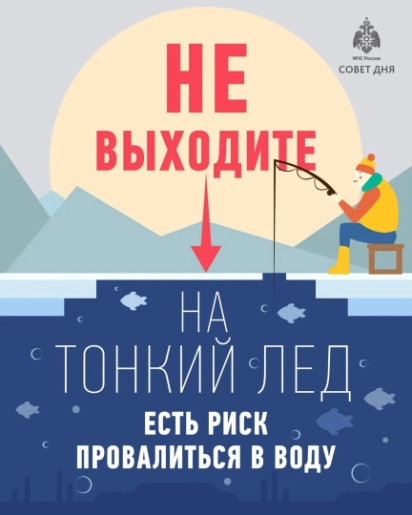 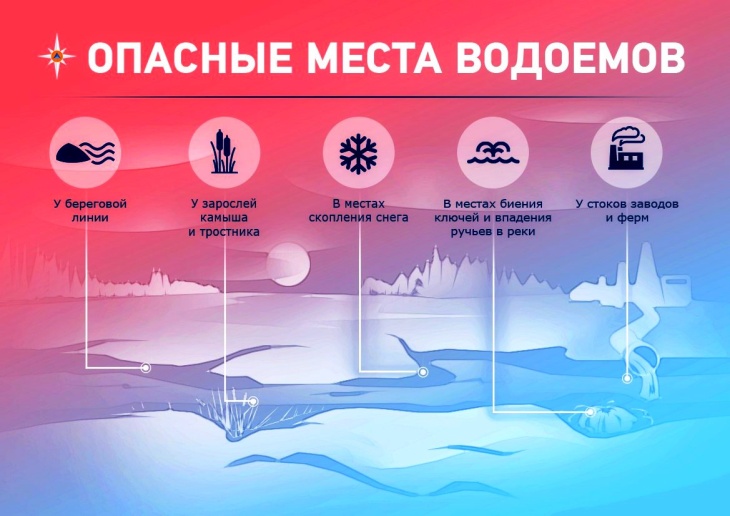 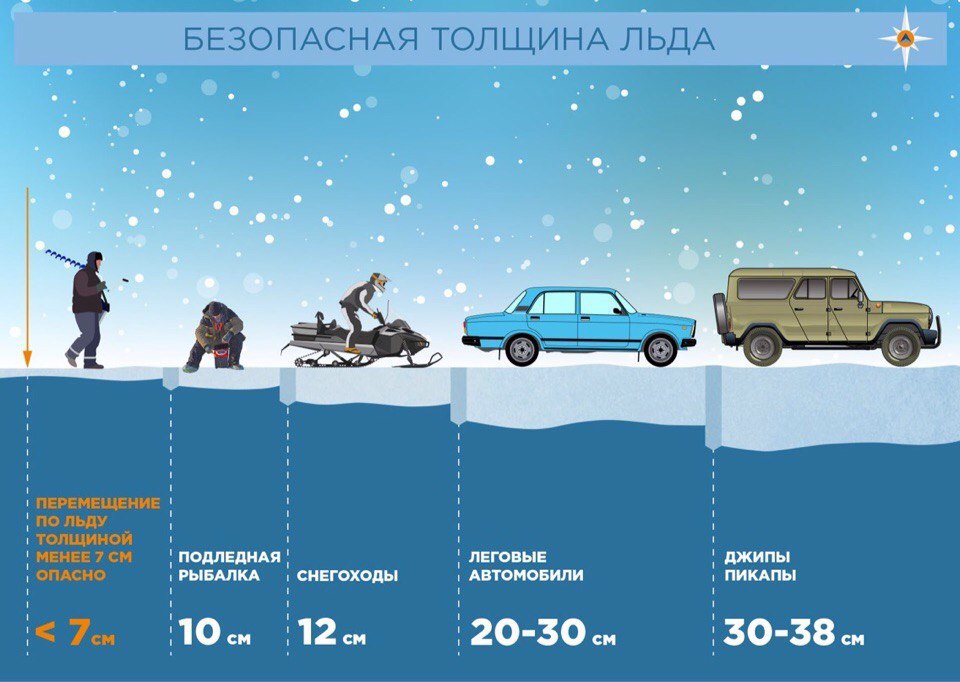 